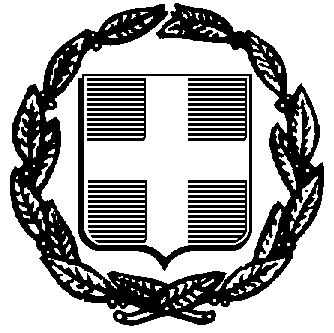 ΥΠΕΥΘΥΝΗ ΔΗΛΩΣΗ(άρθρο 8 Ν.1599/1986)Η ακρίβεια των στοιχείων που υποβάλλονται με αυτή τη δήλωση μπορεί να ελεγχθεί με βάση το αρχείο άλλων υπηρεσιών (άρθρο 8 παρ. 4 Ν. 1599/1986)Ημερομηνία:  ____/____/2021Ο – Η Δηλ.(Υπογραφή)ΠΡΟΣ :Όνομα:Επώνυμο:Επώνυμο:Επώνυμο:Όνομα και Επώνυμο Πατέρα: Όνομα και Επώνυμο Πατέρα: Όνομα και Επώνυμο Πατέρα: Όνομα και Επώνυμο Πατέρα: Όνομα και Επώνυμο Μητέρας:Όνομα και Επώνυμο Μητέρας:Όνομα και Επώνυμο Μητέρας:Όνομα και Επώνυμο Μητέρας:Ημερομηνία γέννησης : Ημερομηνία γέννησης : Ημερομηνία γέννησης : Ημερομηνία γέννησης : Τόπος Γέννησης:Τόπος Γέννησης:Τόπος Γέννησης:Τόπος Γέννησης:Αριθμός Δελτίου Ταυτότητας:Αριθμός Δελτίου Ταυτότητας:Αριθμός Δελτίου Ταυτότητας:Αριθμός Δελτίου Ταυτότητας:Τηλ:Τηλ:Τόπος Κατοικίας:Τόπος Κατοικίας:Τόπος Κατοικίας:Οδός:Αριθ:ΤΚ:Αρ. Fax:Αρ. Fax:Εmail :Εmail :Με ατομική μου ευθύνη και γνωρίζοντας τις κυρώσεις(), που προβλέπονται από τις διατάξεις της παρ. 6 του άρθρου 22 του Ν. 1599/1986, δηλώνω ότι:προτίθεμαι να εμβολιασθώ συμμετέχοντας για πρώτη φορά στην εμβολιαστική διαδικασία και εξ αυτού του λόγου συναινώ στη χρήση των παρακάτω προσωπικών μου στοιχείων, επωνύμου, ονόματος, ημερομηνίας γέννησης, αριθμού κινητού τηλεφώνου, αριθμού τηλεφώνου οικίας, σχολείου απασχόλησης, προκειμένου να καταρτιστεί ο κατάλογος δικαιούχων εμβολιασμού σύμφωνα με το υπ. αρ. πρωτ. 34522/Ε3/26-3-2021 έγγραφο του ΥΠΑΙΘ.